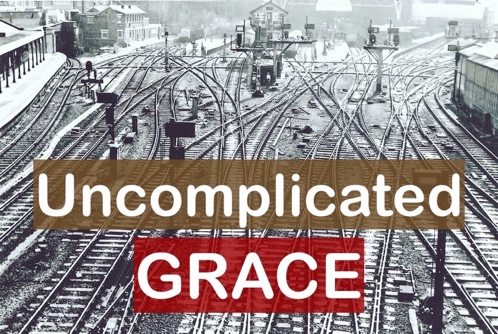 Last Week:Gal. 3: 26 So in Christ Jesus you are all children of God through faith, 27 for all of you who were baptized into Christ have clothed yourselves with Christ. 28 There is neither Jew nor Gentile, neither slave nor free, nor is there male and female, for you are all one in Christ Jesus.1st Sam 16:7 The LORD does not look at the things people look at. People look at the outward appearance, but the LORD looks at the heart."1st Cor. 5:18 –(Paul)  16 So from now on we regard no one from a worldly point of view. Though we once regarded Christ in this way, we do so no longer. 17 Therefore, if anyone is in Christ, he is a new creation; old things have passed away; behold, all things have become new.”Gal. 4:4…. 4 But when the set time had fully come, God sent his Son, born of a woman, born under the law, 5 to redeem those under the law, that we might receive adoption to sonship. 6 Because you are his sons, God sent the Spirit of his Son into our hearts, the Spirit who calls out, “Abba,[c] Father.” 7 So you are no longer a slave, but God’s child; and since you are his child, God has made you also an heir.8 Formerly, when you did not know God, you were slaves to those who by nature are not gods. 9 But now that you know God—or rather are known by God—how is it that you are turning back to those weak and miserable forces[d]? Do you wish to be enslaved by them all over again? 14 you welcomed me as if I were an angel of God, as if I were Christ Jesus himself. 15 Where, then, is your blessing of me now? I can testify that, if you could have done so, you would have torn out your eyes and given them to me. 16 Have I now become your enemy by telling you the truth?17 Those people are zealous to win you over, but for no good. What they want is to alienate you from us, so that you may have zeal for them. 18 It is fine to be zealous, provided the purpose is good, and to be so always, not just when I am with you. 19 My dear children, for whom I am again in the pains of childbirth until Christ is formed in you, 20 how I wish I could be with you now and change my tone, because I am perplexed about you!21 Tell me, you who want to be under the law, are you not aware of what the law says? 22 For it is written that Abraham had two sons, one by the slave woman and the other by the free woman. 23 His son by the slave woman was born according to the flesh, but his son by the free woman was born as the result of a divine promise.5 It is for freedom that Christ has set us free. Stand firm, then, and do not let yourselves be burdened again by a yoke of slavery.2 Mark my words! I, Paul, tell you that if you let yourselves be circumcised, Christ will be of no value to you at all. 3 Again I declare to every man who lets himself be circumcised that he is obligated to obey the whole law. 4 You who are trying to be justified by the law have been alienated from Christ; you have fallen away from grace. 7 You were running a good race. Who cut in on you to keep you from obeying the truth? 8 That kind of persuasion does not come from the one who calls you. 9 “A little yeast works through the whole batch of dough.” 10 I am confident in the Lord that you will take no other view. The one who is throwing you into confusion, whoever that may be, will have to pay the penalty. 11 Brothers and sisters, if I am still preaching circumcision, why am I still being persecuted? In that case the offense of the cross has been abolished. 12 As for those agitators, I wish they would go the whole way and emasculate themselves!13 You, my brothers and sisters, were called to be free. But do not use your freedom to indulge the flesh; rather, serve one another humbly in love.“you are turning back to those weak and miserable forces? Do you wish to be enslaved by them all over again?”“I fear for you, that somehow I have wasted my efforts on you.”“you would have torn out your eyes and given them to me. 16 Have I now become your enemy by telling you the truth”“I am again in the pains of childbirth until Christ is formed in you, how I wish I could be with you now and change my tone, because I am perplexed about you!”“As for those agitators [peaching circumcision], I wish they would go the whole way and emasculate themselves!”Gal. 2: 21 “I do not set aside the grace of God, for if righteousness could be gained through the law, Christ died for nothing!”Gal. 3:1 “You foolish Galatians! Who has bewitched you? Before your very eyes Jesus Christ was clearly portrayed as crucified. 2 I would like to learn just one thing from you: Did you receive the Spirit by the works of the law, or by believing what you heard? 3 Are you so foolish? After beginning by means of the Spirit, are you now trying to finish by means of the flesh?”Dichotomy: (def) “a division into two especially mutually exclusive entities”Paul is saying that it can’t be both, it’s EITHER by the Spirit or It’s Not. Rom 8:5 “ Those who live according to the flesh have their minds set on what the flesh desires; but those who live in accordance with the Spirit have their minds set on what the Spirit desires. 6 The mind governed by the flesh is death, but the mind governed by the Spirit is life and peace.”Gal. 5:1“It is for freedom that Christ has set us free. Stand firm, then, and do not let yourselves be burdened again by a yoke of slavery.2 Cor. 3:17 “Now the Lord is the Spirit, and where the Spirit of the Lord is, there is freedom.”1 Cor. 10:23 “All things are lawful for me, but not all things are helpful; all things are lawful for me, but not all things edify.”Gal 5:13 “You, my brothers and sisters, were called to be free. But do not use your freedom to indulge the flesh.John 8:36 “So if the Son sets you free, you will be free indeed.” “ He has sent me to proclaim freedom for the prisoners and recovery of sight for the blind, to set the oppressed free.” (Isaiah 61:1 in Luke 4:18)